Краткий курс правил поведения детей на воде во время культурно-спортивных мероприятий с использованием плавательных средствДвижение маломерных судов при прохождении маршрута организуется с учетом погодных условий, а также неукоснительным соблюдением Правил пользования маломерными судами на водных объектах Российской Федерации, утвержденных приказом МЧС России от 29.06.2005 № 502, и Правил пользования водными объектами для плавания на маломерных судах Ленинградской области.При подготовке и проведении туристических походов и экспедиций организация, либо гражданин, выступающие инициатором похода, не позднее, чем за  10  рабочих  дней  до  начала путешествия, обеспечивают регистрацию группы в Главном управлении МЧС России по Ленинградской области и предоставляют следующую информацию:— название, адрес, телефон организации, организующей туристический поход;— фамилия, имя, отчество руководителя группы, его заместителя, их телефоны;— запланированные время начала и окончания проведения мероприятия;— маршрут движения с указанием начального, промежуточных, контрольных и конечного пунктов на маршруте, с предполагаемым временем их прохождения и контрольными точками выхода на связь;— количество человек в группе (поименный список (в т.ч. детей), с номерами телефонов, паспортными данными и адресами);— вид связи (сотовая, спутниковая связь, иные виды) с группой на маршруте;— техническое оснащение (плавсредства и оборудование, включая индивидуальные средства спасения).Перед выходом в плавание:необходимо проверить исправность судна и его механизмов, оснащенность необходимым оборудованием, спасательными средствами и другими предметами снабжения в соответствии с установленными нормами (убедиться в наличии весел, руля, уключин, спасательного круга, спасательных жилетов по числу пассажиров, и черпака для отлива воды);посадку в лодку производить, осторожно ступая посреди настила;все члены туристической группы должны знать телефоны экстренных служб. При нахождении судов на водном объекте запрещается:присутствие детей в возрасте до 7 лет без сопровождения взрослых (для детей от 7 лет и старше – обязательно присутствие квалифицированных сопровождающих, умеющих плавать, знающих правила техники безопасности на воде и действий при чрезвычайных ситуациях, владеющими навыками оказания первой медицинской помощи и искусственного дыхания);садиться на борт лодки, пересаживаться с одного места на другое, а также переходить с одной лодки на другую, раскачивать лодку и нырять с нее;нахождение на маломерных судах, без надетого и застегнутого спасательного жилета, при этом спасательные жилеты для детей должны быть обязательно подобраны по размеру, обеспечивающему их надежное закрепление;нарушение норм загрузки и пассажировместимости;пересекать курс моторных судов, близко находиться к ним и двигаться по судовому ходу, опасно подставлять борт лодки параллельно идущей волне, волну надо «резать» носом лодки поперек или под углом.При возникновении чрезвычайной ситуации руководитель группы, члены туристской группы и экипажа обязаны принять меры по спасению пострадавших собственными силами и оперативно передать сообщение о происшествии в экстренные службы.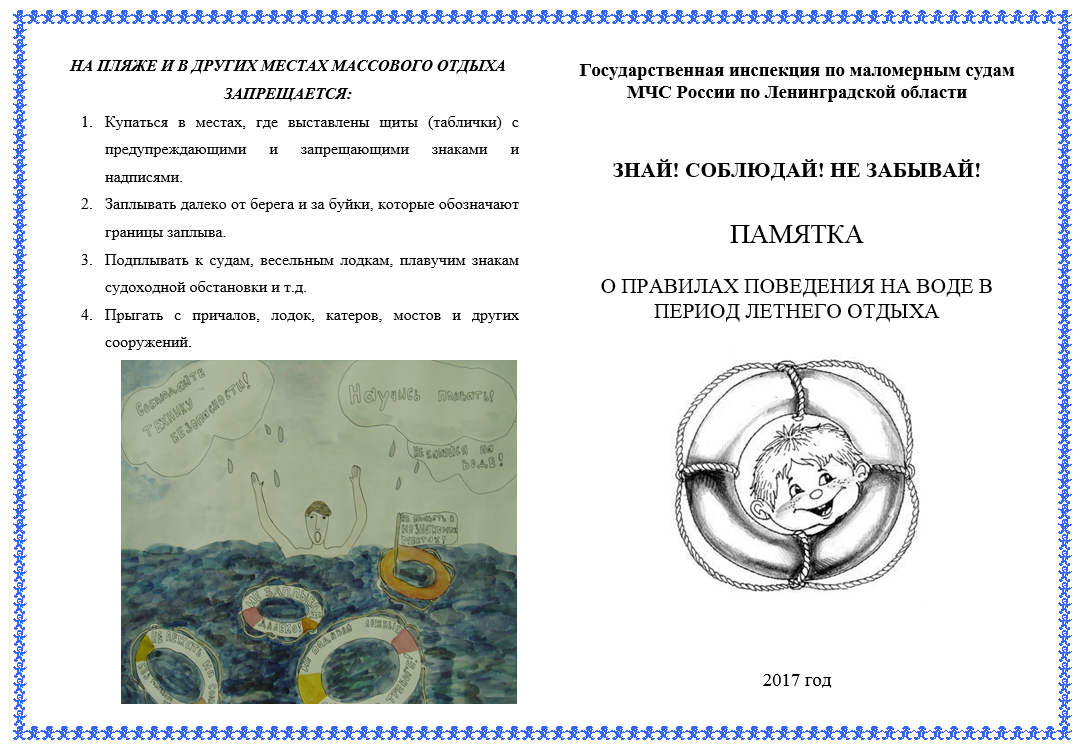 